FOR IMMEDIATE RELEASEMAY 5, 2023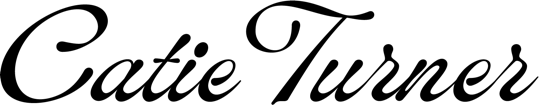 CATIE TURNER SHARES NEW SINGLE “EASY” LATEST CHAPTER IN AMBITIOUS MULTIPLATFORM COMEDY & TRAGEDY PROJECT PREMIERES TODAY ALONGSIDE OFFICIAL VISUALIZERCOMEDY & TRAGEDY: ACT 1 COMING LATE SPRINGCOMEDY & TRAGEDY: THE HEADLINE TOUR GETS UNDERWAY JUNE 3 IN DALLAS, TXLISTEN HERE | WATCH HERE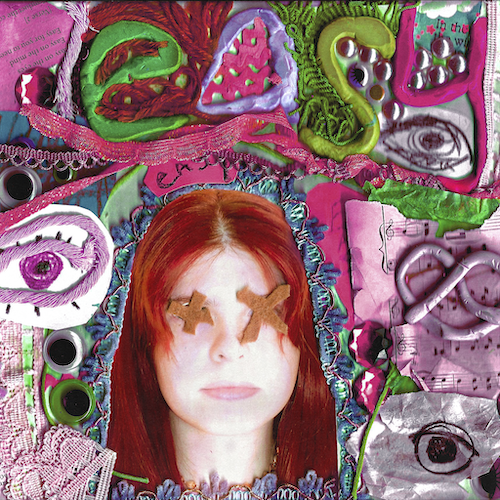 DOWNLOAD HI-RES ARTWORKAcclaimed singer-songwriter Catie Turner has shared inspiring new single, "Easy,” alongside official visualizer – Listen HERE & Watch HERE. The track was originally teased on TikTok HERE, amassing over 1.1M and counting. “Easy” marks the latest chapter of Catie’s ambitious new project, Comedy & Tragedy, a two-part collection of songs and visuals to be released throughout 2023, with Act 1 due out late spring.“To be quite frank, this song came from me being depressed and oh-so-high (if there are children reading this, I was high on life and introspection),” says Catie Turner. “I often times feel too much, and even more so I fear being ‘too much’; I want to be easy. The one who only elicits pleasant feelings. Unfortunately, there is no rule book that can teach you how to be easy 100% of the time: it doesn’t exist. I hope you like it, and cue the laugh track, find it EASY to listen to.”“Easy” follows the release of the deeply introspective (but still upbeat) "Hyperfixations,” which was featured in Rolling Stone’s “Songs You Need To Know” and Ones To Watch’s “Now Watching.”  Comedy & Tragedy: Act 1 and Comedy & Tragedy: Act 2 showcase Turner’s gift for intensely personal songcraft while simultaneously flexing her sonic versatility with a newfound creative edge. At the heart of the project is Catie’s belief in the dichotomy of drama – that truth cannot exist without both comedy and tragedy. Turner takes the theatrically inspired undertaking even further with Comedy & Tragedy: The Musical: The Series, now underway HERE.Named by PEOPLE as one of “25 Emerging Musical Artists You Should Add to Your Playlist,” Turner will celebrate Comedy & Tragedy with her biggest US live run thus far. Comedy & Tragedy: The Headline Tour gets underway June 3 at Dallas, TX’s Deep Ellum Art Company with stops at New York City’s Mercury Lounge and West Hollywood, CA’s famed Troubadour. Tickets for all announced dates are on sale now; additional dates will be announced soon. For updates and ticket information, please visit www.catieturner.com.CATIE TURNERCOMEDY & TRAGEDY: THE HEADLINE TOUR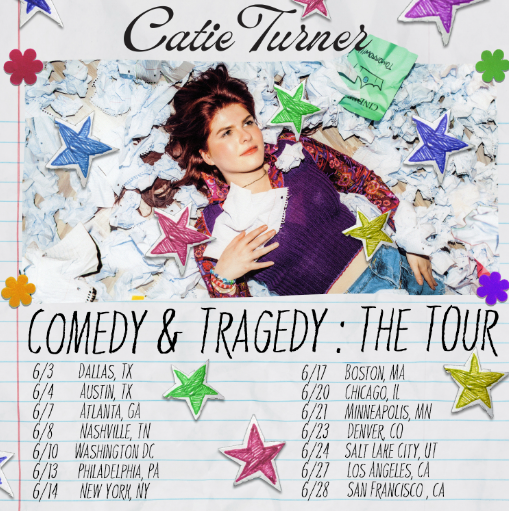 JUNE3 – Dallas, TX – Deep Ellum Art Company4 – Austin, TX – The Ballroom7 – Atlanta, GA – Vinyl at Center Stage8 – Nashville, TN – The Basement East10 – Washington, DC – Union Stage13 – Philadelphia, PA – World Café Live14 – New York, NY – Mercury Lounge15 – Brooklyn, NY – Baby’s All Right17 – Boston, MA – Brighton Music Hall20 – Chicago, IL – Lincoln Hall21 – Minneapolis, MN – 7th Street Entry23 – Denver, CO – Globe Hall24 – Salt Lake City, UT – Kilby Court27 – West Hollywood, CA – Troubadour28 – San Francisco, CA – Brick & Mortar Music Hall# # #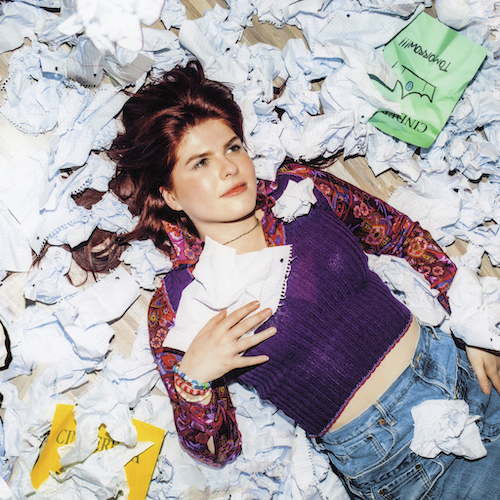 DOWNLOAD HI-RES IMAGE // PHOTO CREDIT: LISSYELLECONNECT WITH CATIE TURNEROFFICIAL | FACEBOOK | INSTAGRAM |TIK TOK | TWITTER | YOUTUBEFor press inquiries, please contact:Kelly McWilliam, Kelly.McWilliam@atlanticrecords.comPaige Rosoff,  Paige.Rosoff@atlanticrecords.com